SECRETARIA DE EDUCACIÓN PÚBLICAESCUELA PRIMARIA “X” CICLO ESCOLAR 2022 – 2023  ZONA ESCOLAR: X   SECTOR: X          GRADO: 3°   GRUPO: “X”ASIGNATURA: ESPAÑOLSECRETARIA DE EDUCACIÓN PÚBLICAESCUELA PRIMARIA “X” CICLO ESCOLAR 2022 – 2023  ZONA ESCOLAR: X   SECTOR: X          GRADO: 3°   GRUPO: “X”ASIGNATURA: MATEMÁTICASSECRETARIA DE EDUCACIÓN PÚBLICAESCUELA PRIMARIA “X” CICLO ESCOLAR 2022 – 2023  ZONA ESCOLAR: X   SECTOR: X          GRADO: 3°   GRUPO: “X”ASIGNATURA: CIENCIAS NATURALESSECRETARIA DE EDUCACIÓN PÚBLICAESCUELA PRIMARIA “X” CICLO ESCOLAR 2022 – 2023  ZONA ESCOLAR: X   SECTOR: X          GRADO: 3°   GRUPO: “X”ASIGNATURA: FORMACIÓN CÍVICA Y ÉTICASECRETARIA DE EDUCACIÓN PÚBLICAESCUELA PRIMARIA “X” CICLO ESCOLAR 2022 – 2023  ZONA ESCOLAR: X   SECTOR: X          GRADO: 3°   GRUPO: “X”ASIGNATURA: EDUCACIÓN SOCIEMOCIONALSECRETARIA DE EDUCACIÓN PÚBLICAESCUELA PRIMARIA “X” CICLO ESCOLAR 2022 – 2023  ZONA ESCOLAR: X   SECTOR: X          GRADO: 3°   GRUPO: “X”ASIGNATURA: ARTESÁMBITOÁMBITOÁMBITOSECUENCIASECUENCIAPRACTICA SOCIAL DE LENGUAJEEstudioEstudioEstudioCuéntame sobre tu comunidad.Cuéntame sobre tu comunidad.Intercambio oral de experiencias y nuevos conocimientosAPRENDIZAJES ESPERADOSAPRENDIZAJES ESPERADOSAPRENDIZAJES ESPERADOSAPRENDIZAJES ESPERADOSAPRENDIZAJES ESPERADOSAPRENDIZAJES ESPERADOSPresenta una exposición sobre algunas características relevantes del lugar donde vive. Para presentar la exposición Recopila información de distintas fuentes (orales o escritas) para preparar una presentación sobre algunas características del lugar donde vive. Escucha con atención. Toma notas. Hace preguntas pertinentes.Presenta una exposición sobre algunas características relevantes del lugar donde vive. Para presentar la exposición Recopila información de distintas fuentes (orales o escritas) para preparar una presentación sobre algunas características del lugar donde vive. Escucha con atención. Toma notas. Hace preguntas pertinentes.Presenta una exposición sobre algunas características relevantes del lugar donde vive. Para presentar la exposición Recopila información de distintas fuentes (orales o escritas) para preparar una presentación sobre algunas características del lugar donde vive. Escucha con atención. Toma notas. Hace preguntas pertinentes.Presenta una exposición sobre algunas características relevantes del lugar donde vive. Para presentar la exposición Recopila información de distintas fuentes (orales o escritas) para preparar una presentación sobre algunas características del lugar donde vive. Escucha con atención. Toma notas. Hace preguntas pertinentes.Presenta una exposición sobre algunas características relevantes del lugar donde vive. Para presentar la exposición Recopila información de distintas fuentes (orales o escritas) para preparar una presentación sobre algunas características del lugar donde vive. Escucha con atención. Toma notas. Hace preguntas pertinentes.Presenta una exposición sobre algunas características relevantes del lugar donde vive. Para presentar la exposición Recopila información de distintas fuentes (orales o escritas) para preparar una presentación sobre algunas características del lugar donde vive. Escucha con atención. Toma notas. Hace preguntas pertinentes.DÍA 1ACTIVIDADES PARA TRABAJAR EN PRESENCIAL Y A DISTANCIAACTIVIDADES PARA TRABAJAR EN PRESENCIAL Y A DISTANCIAACTIVIDADES PARA TRABAJAR EN PRESENCIAL Y A DISTANCIAACTIVIDADES PARA TRABAJAR EN PRESENCIAL Y A DISTANCIAACTIVIDADES PARA TRABAJAR EN PRESENCIAL Y A DISTANCIADÍA 1INICIO:Sesión 1. Comencemos. ¿Qué es la exposición?Observaran la imagen que aparece en la página 140 del libro de Español Lengua Materna y contestaran las siguientes preguntas: ¿Qué están haciendo las personas?¿Qué tipo de materiales utilizan?Sesión 1. Comencemos. ¿Qué es la exposición?Observaran la imagen que aparece en la página 140 del libro de Español Lengua Materna y contestaran las siguientes preguntas: ¿Qué están haciendo las personas?¿Qué tipo de materiales utilizan?Sesión 1. Comencemos. ¿Qué es la exposición?Observaran la imagen que aparece en la página 140 del libro de Español Lengua Materna y contestaran las siguientes preguntas: ¿Qué están haciendo las personas?¿Qué tipo de materiales utilizan?Sesión 1. Comencemos. ¿Qué es la exposición?Observaran la imagen que aparece en la página 140 del libro de Español Lengua Materna y contestaran las siguientes preguntas: ¿Qué están haciendo las personas?¿Qué tipo de materiales utilizan?DÍA 1DESARROLLO:Conversaran en plenaria sobre las siguientes preguntas: ¿Recuerdan alguna exposición en la que hayan participado? ¿Para qué realizaron la exposición? ¿Cuál fue el papel de los expositores? ¿Cuál fue el papel del público?Conversaran en plenaria sobre las siguientes preguntas: ¿Recuerdan alguna exposición en la que hayan participado? ¿Para qué realizaron la exposición? ¿Cuál fue el papel de los expositores? ¿Cuál fue el papel del público?Conversaran en plenaria sobre las siguientes preguntas: ¿Recuerdan alguna exposición en la que hayan participado? ¿Para qué realizaron la exposición? ¿Cuál fue el papel de los expositores? ¿Cuál fue el papel del público?Conversaran en plenaria sobre las siguientes preguntas: ¿Recuerdan alguna exposición en la que hayan participado? ¿Para qué realizaron la exposición? ¿Cuál fue el papel de los expositores? ¿Cuál fue el papel del público?DÍA 1CIERRE:Conversaran en familia y contestaran la siguiente pregunta en el cuaderno: ¿Qué aspecto interesante, atractivo u original de tu comunidad consideras importante compartir con los demás?Buscaran fotografías o carteles de la comunidad y llevarlos la siguiente sesión.Conversaran en familia y contestaran la siguiente pregunta en el cuaderno: ¿Qué aspecto interesante, atractivo u original de tu comunidad consideras importante compartir con los demás?Buscaran fotografías o carteles de la comunidad y llevarlos la siguiente sesión.Conversaran en familia y contestaran la siguiente pregunta en el cuaderno: ¿Qué aspecto interesante, atractivo u original de tu comunidad consideras importante compartir con los demás?Buscaran fotografías o carteles de la comunidad y llevarlos la siguiente sesión.Conversaran en familia y contestaran la siguiente pregunta en el cuaderno: ¿Qué aspecto interesante, atractivo u original de tu comunidad consideras importante compartir con los demás?Buscaran fotografías o carteles de la comunidad y llevarlos la siguiente sesión.DÍA 2ACTIVIDADES PARA TRABAJAR EN PRESENCIAL Y A DISTANCIAACTIVIDADES PARA TRABAJAR EN PRESENCIAL Y A DISTANCIAACTIVIDADES PARA TRABAJAR EN PRESENCIAL Y A DISTANCIAACTIVIDADES PARA TRABAJAR EN PRESENCIAL Y A DISTANCIAACTIVIDADES PARA TRABAJAR EN PRESENCIAL Y A DISTANCIADÍA 2INICIO:Sesión 2. Tiempo de leer. Un evento especial.Organizaran un evento en una biblioteca pública, escolar o de aula con motivo del día internacional del libro (2 de abril, pero la pueden realizar en otra época). Para ello, solicitare a los niños explorar los materiales de la biblioteca. Comentaran ¿Qué otros materiales encontraron además de libros? ¿Qué otros les gustaría que hubiera?Sesión 2. Tiempo de leer. Un evento especial.Organizaran un evento en una biblioteca pública, escolar o de aula con motivo del día internacional del libro (2 de abril, pero la pueden realizar en otra época). Para ello, solicitare a los niños explorar los materiales de la biblioteca. Comentaran ¿Qué otros materiales encontraron además de libros? ¿Qué otros les gustaría que hubiera?Sesión 2. Tiempo de leer. Un evento especial.Organizaran un evento en una biblioteca pública, escolar o de aula con motivo del día internacional del libro (2 de abril, pero la pueden realizar en otra época). Para ello, solicitare a los niños explorar los materiales de la biblioteca. Comentaran ¿Qué otros materiales encontraron además de libros? ¿Qué otros les gustaría que hubiera?Sesión 2. Tiempo de leer. Un evento especial.Organizaran un evento en una biblioteca pública, escolar o de aula con motivo del día internacional del libro (2 de abril, pero la pueden realizar en otra época). Para ello, solicitare a los niños explorar los materiales de la biblioteca. Comentaran ¿Qué otros materiales encontraron además de libros? ¿Qué otros les gustaría que hubiera?DÍA 2DESARROLLO:Pediré que propongan actividades que les agraden que se puedan realizar en el evento (cuenta cuentos, exposiciones de arte o fotografía, teatro guiñol, concursos, exposición de libros, talleres, entre otros).Realizaran una agenda del evento.En equipos organizaran las actividades que les corresponderán para el evento.Pediré que propongan actividades que les agraden que se puedan realizar en el evento (cuenta cuentos, exposiciones de arte o fotografía, teatro guiñol, concursos, exposición de libros, talleres, entre otros).Realizaran una agenda del evento.En equipos organizaran las actividades que les corresponderán para el evento.Pediré que propongan actividades que les agraden que se puedan realizar en el evento (cuenta cuentos, exposiciones de arte o fotografía, teatro guiñol, concursos, exposición de libros, talleres, entre otros).Realizaran una agenda del evento.En equipos organizaran las actividades que les corresponderán para el evento.Pediré que propongan actividades que les agraden que se puedan realizar en el evento (cuenta cuentos, exposiciones de arte o fotografía, teatro guiñol, concursos, exposición de libros, talleres, entre otros).Realizaran una agenda del evento.En equipos organizaran las actividades que les corresponderán para el evento.DÍA 2CIERRE:Reunirán los materiales y prepararan lo necesario para el evento.Reunirán los materiales y prepararan lo necesario para el evento.Reunirán los materiales y prepararan lo necesario para el evento.Reunirán los materiales y prepararan lo necesario para el evento.DÍA 3 DÍA 3 INICIO:Sesión 2. Tiempo de leer. Un evento especial.Llevaran a cabo el evento tomando turnos para que participen en las actividades.Sesión 2. Tiempo de leer. Un evento especial.Llevaran a cabo el evento tomando turnos para que participen en las actividades.Sesión 2. Tiempo de leer. Un evento especial.Llevaran a cabo el evento tomando turnos para que participen en las actividades.Sesión 2. Tiempo de leer. Un evento especial.Llevaran a cabo el evento tomando turnos para que participen en las actividades.DÍA 3 DESARROLLO:Llegaran a conclusiones acerca de lo que se puede desarrollar en la biblioteca además de leer.Llegaran a conclusiones acerca de lo que se puede desarrollar en la biblioteca además de leer.Llegaran a conclusiones acerca de lo que se puede desarrollar en la biblioteca además de leer.Llegaran a conclusiones acerca de lo que se puede desarrollar en la biblioteca además de leer.DÍA 3 CIERRE:Harán un listado de conclusiones grupales y revisarán su meta de lectura del ciclo escolar. Si queda alguna actividad pendiente, organizarse para llevarla a cabo.Harán un listado de conclusiones grupales y revisarán su meta de lectura del ciclo escolar. Si queda alguna actividad pendiente, organizarse para llevarla a cabo.Harán un listado de conclusiones grupales y revisarán su meta de lectura del ciclo escolar. Si queda alguna actividad pendiente, organizarse para llevarla a cabo.Harán un listado de conclusiones grupales y revisarán su meta de lectura del ciclo escolar. Si queda alguna actividad pendiente, organizarse para llevarla a cabo.DÍA 4ACTIVIDADES PARA TRABAJAR EN PRESENCIAL Y A DISTANCIAACTIVIDADES PARA TRABAJAR EN PRESENCIAL Y A DISTANCIAACTIVIDADES PARA TRABAJAR EN PRESENCIAL Y A DISTANCIAACTIVIDADES PARA TRABAJAR EN PRESENCIAL Y A DISTANCIAACTIVIDADES PARA TRABAJAR EN PRESENCIAL Y A DISTANCIADÍA 4INICIO:Realizaran la actividad sugerida. (Anexo 01 del material de apoyo)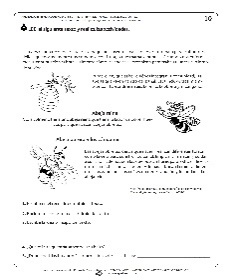 Realizaran la actividad sugerida. (Anexo 01 del material de apoyo)Realizaran la actividad sugerida. (Anexo 01 del material de apoyo)Realizaran la actividad sugerida. (Anexo 01 del material de apoyo)DÍA 4DESARROLLO:Realizaran la actividad sugerida. (Anexo 02 del material de apoyo)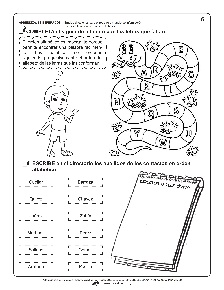 Realizaran la actividad sugerida. (Anexo 02 del material de apoyo)Realizaran la actividad sugerida. (Anexo 02 del material de apoyo)Realizaran la actividad sugerida. (Anexo 02 del material de apoyo)DÍA 4CIERRE:Realizaran la actividad sugerida. (Anexo 03 del material de apoyo)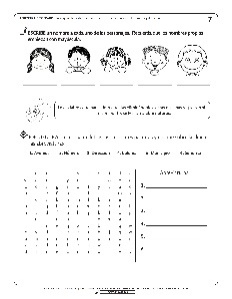 Realizaran la actividad sugerida. (Anexo 03 del material de apoyo)Realizaran la actividad sugerida. (Anexo 03 del material de apoyo)Realizaran la actividad sugerida. (Anexo 03 del material de apoyo)DÍA 5ACTIVIDADES PARA TRABAJAR EN PRESENCIAL Y A DISTANCIAACTIVIDADES PARA TRABAJAR EN PRESENCIAL Y A DISTANCIAACTIVIDADES PARA TRABAJAR EN PRESENCIAL Y A DISTANCIAACTIVIDADES PARA TRABAJAR EN PRESENCIAL Y A DISTANCIAACTIVIDADES PARA TRABAJAR EN PRESENCIAL Y A DISTANCIADÍA 5INICIO:Consejo Técnico Escolar.Consejo Técnico Escolar.Consejo Técnico Escolar.Consejo Técnico Escolar.DÍA 5DESARROLLO:Consejo Técnico Escolar.Consejo Técnico Escolar.Consejo Técnico Escolar.Consejo Técnico Escolar.DÍA 5CIERRE:Consejo Técnico Escolar.Consejo Técnico Escolar.Consejo Técnico Escolar.Consejo Técnico Escolar.RECURSOS DIDÁCTICOS Y REFERENCIASRECURSOS DIDÁCTICOS Y REFERENCIASRECURSOS DIDÁCTICOS Y REFERENCIASRECURSOS DIDÁCTICOS Y REFERENCIASEVALUACIÓN Y EVIDENCIASEVALUACIÓN Y EVIDENCIASLibro de Español Lengua Materna, páginas 140 a 141.Materiales diversos para la presentación del evento.Libro de Español Lengua Materna, páginas 140 a 141.Materiales diversos para la presentación del evento.Libro de Español Lengua Materna, páginas 140 a 141.Materiales diversos para la presentación del evento.Libro de Español Lengua Materna, páginas 140 a 141.Materiales diversos para la presentación del evento.Investigación sobre datos curiosos sobre la comunidad.Distintos usos de la biblioteca.Organización del evento.Conclusiones respecto a esta.Investigación sobre datos curiosos sobre la comunidad.Distintos usos de la biblioteca.Organización del evento.Conclusiones respecto a esta.OBSERVACIONES Y ADECUACIONESOBSERVACIONES Y ADECUACIONESOBSERVACIONES Y ADECUACIONESOBSERVACIONES Y ADECUACIONESOBSERVACIONES Y ADECUACIONESOBSERVACIONES Y ADECUACIONESBLOQUEBLOQUE44EJESentido numérico y pensamiento algebraico.Sentido numérico y pensamiento algebraico.Sentido numérico y pensamiento algebraico.DESAFÍOSDESAFÍOSLa dulcería.   La fiesta.    ¿Cuál de todas?La dulcería.   La fiesta.    ¿Cuál de todas?La dulcería.   La fiesta.    ¿Cuál de todas?La dulcería.   La fiesta.    ¿Cuál de todas?La dulcería.   La fiesta.    ¿Cuál de todas?La dulcería.   La fiesta.    ¿Cuál de todas?CONTENIDOSCONTENIDOSCONTENIDOSCONTENIDOSCONTENIDOSCONTENIDOSINTENCIÓN DIDÁCTICAINTENCIÓN DIDÁCTICAProblemas aditivosResolución de problemas que impliquen efectuar hasta tres operaciones de adición y sustracción.Problemas aditivosResolución de problemas que impliquen efectuar hasta tres operaciones de adición y sustracción.Problemas aditivosResolución de problemas que impliquen efectuar hasta tres operaciones de adición y sustracción.Problemas aditivosResolución de problemas que impliquen efectuar hasta tres operaciones de adición y sustracción.Problemas aditivosResolución de problemas que impliquen efectuar hasta tres operaciones de adición y sustracción.Problemas aditivosResolución de problemas que impliquen efectuar hasta tres operaciones de adición y sustracción.Que los alumnos usen el cálculo mental y las operaciones de suma y de resta para resolver problemas. Que los alumnos realicen cálculos que impliquen adiciones y sustracciones a partir de la información contenida en un portador. Que los alumnos analicen la información presentada en un problema e identifiquen cuáles son los caminos que pueden llevar a la solución.Que los alumnos usen el cálculo mental y las operaciones de suma y de resta para resolver problemas. Que los alumnos realicen cálculos que impliquen adiciones y sustracciones a partir de la información contenida en un portador. Que los alumnos analicen la información presentada en un problema e identifiquen cuáles son los caminos que pueden llevar a la solución.DÍA 1ACTIVIDADES PARA TRABAJAR EN PRESENCIAL Y A DISTANCIAACTIVIDADES PARA TRABAJAR EN PRESENCIAL Y A DISTANCIAACTIVIDADES PARA TRABAJAR EN PRESENCIAL Y A DISTANCIAACTIVIDADES PARA TRABAJAR EN PRESENCIAL Y A DISTANCIAACTIVIDADES PARA TRABAJAR EN PRESENCIAL Y A DISTANCIAACTIVIDADES PARA TRABAJAR EN PRESENCIAL Y A DISTANCIAACTIVIDADES PARA TRABAJAR EN PRESENCIAL Y A DISTANCIADÍA 1INICIO:INICIO:Resolverán en el cuaderno el siguiente problema: Alicia compró 2 kilogramos de manzanas en el supermercado. Cada kilogramo de manzana les costó $18.00. Si pagó con un billete de a $100.00, ¿cuánto le dieron de cambio?Resolverán en el cuaderno el siguiente problema: Alicia compró 2 kilogramos de manzanas en el supermercado. Cada kilogramo de manzana les costó $18.00. Si pagó con un billete de a $100.00, ¿cuánto le dieron de cambio?Resolverán en el cuaderno el siguiente problema: Alicia compró 2 kilogramos de manzanas en el supermercado. Cada kilogramo de manzana les costó $18.00. Si pagó con un billete de a $100.00, ¿cuánto le dieron de cambio?Resolverán en el cuaderno el siguiente problema: Alicia compró 2 kilogramos de manzanas en el supermercado. Cada kilogramo de manzana les costó $18.00. Si pagó con un billete de a $100.00, ¿cuánto le dieron de cambio?Resolverán en el cuaderno el siguiente problema: Alicia compró 2 kilogramos de manzanas en el supermercado. Cada kilogramo de manzana les costó $18.00. Si pagó con un billete de a $100.00, ¿cuánto le dieron de cambio?DÍA 1DESARROLLO:DESARROLLO:Realizaran los problemas que se les plantean en el desafío #54, en esta actividad se busca que aprendan a usar el cálculo mental y las operaciones de suma y resta para resolver problemas. Libro de desafíos página 117.Realizaran los problemas que se les plantean en el desafío #54, en esta actividad se busca que aprendan a usar el cálculo mental y las operaciones de suma y resta para resolver problemas. Libro de desafíos página 117.Realizaran los problemas que se les plantean en el desafío #54, en esta actividad se busca que aprendan a usar el cálculo mental y las operaciones de suma y resta para resolver problemas. Libro de desafíos página 117.Realizaran los problemas que se les plantean en el desafío #54, en esta actividad se busca que aprendan a usar el cálculo mental y las operaciones de suma y resta para resolver problemas. Libro de desafíos página 117.Realizaran los problemas que se les plantean en el desafío #54, en esta actividad se busca que aprendan a usar el cálculo mental y las operaciones de suma y resta para resolver problemas. Libro de desafíos página 117.DÍA 1CIERRE:CIERRE:Escribirán en el cuaderno ¿Qué estrategias pueden apoyar a resolver los problemas?Escribirán en el cuaderno ¿Qué estrategias pueden apoyar a resolver los problemas?Escribirán en el cuaderno ¿Qué estrategias pueden apoyar a resolver los problemas?Escribirán en el cuaderno ¿Qué estrategias pueden apoyar a resolver los problemas?Escribirán en el cuaderno ¿Qué estrategias pueden apoyar a resolver los problemas?DÍA 2ACTIVIDADES PARA TRABAJAR EN PRESENCIAL Y A DISTANCIAACTIVIDADES PARA TRABAJAR EN PRESENCIAL Y A DISTANCIAACTIVIDADES PARA TRABAJAR EN PRESENCIAL Y A DISTANCIAACTIVIDADES PARA TRABAJAR EN PRESENCIAL Y A DISTANCIAACTIVIDADES PARA TRABAJAR EN PRESENCIAL Y A DISTANCIAACTIVIDADES PARA TRABAJAR EN PRESENCIAL Y A DISTANCIAACTIVIDADES PARA TRABAJAR EN PRESENCIAL Y A DISTANCIADÍA 2INICIO:INICIO:Resolverán en el cuaderno el siguiente problema:Eduardo compró 13 donas de chocolate. Cada dona le costó $ 5.00. Si pagó con un billete de $200.00, ¿cuánto dinero le sobró?Resolverán en el cuaderno el siguiente problema:Eduardo compró 13 donas de chocolate. Cada dona le costó $ 5.00. Si pagó con un billete de $200.00, ¿cuánto dinero le sobró?Resolverán en el cuaderno el siguiente problema:Eduardo compró 13 donas de chocolate. Cada dona le costó $ 5.00. Si pagó con un billete de $200.00, ¿cuánto dinero le sobró?Resolverán en el cuaderno el siguiente problema:Eduardo compró 13 donas de chocolate. Cada dona le costó $ 5.00. Si pagó con un billete de $200.00, ¿cuánto dinero le sobró?Resolverán en el cuaderno el siguiente problema:Eduardo compró 13 donas de chocolate. Cada dona le costó $ 5.00. Si pagó con un billete de $200.00, ¿cuánto dinero le sobró?DÍA 2DESARROLLO:DESARROLLO:Resolverán el desafío # 55. La intención de este desafío es lograr que realicen cálculos que impliquen adicciones y sustracciones a partir de la información contenida en un portador. Libro de desafíos páginas 118-119.Resolverán el desafío # 55. La intención de este desafío es lograr que realicen cálculos que impliquen adicciones y sustracciones a partir de la información contenida en un portador. Libro de desafíos páginas 118-119.Resolverán el desafío # 55. La intención de este desafío es lograr que realicen cálculos que impliquen adicciones y sustracciones a partir de la información contenida en un portador. Libro de desafíos páginas 118-119.Resolverán el desafío # 55. La intención de este desafío es lograr que realicen cálculos que impliquen adicciones y sustracciones a partir de la información contenida en un portador. Libro de desafíos páginas 118-119.Resolverán el desafío # 55. La intención de este desafío es lograr que realicen cálculos que impliquen adicciones y sustracciones a partir de la información contenida en un portador. Libro de desafíos páginas 118-119.DÍA 2CIERRE:CIERRE:Pediré a los niños que inventen un problema que implique dos o más operaciones en su cuaderno y que lo resuelvan.Pediré a los niños que inventen un problema que implique dos o más operaciones en su cuaderno y que lo resuelvan.Pediré a los niños que inventen un problema que implique dos o más operaciones en su cuaderno y que lo resuelvan.Pediré a los niños que inventen un problema que implique dos o más operaciones en su cuaderno y que lo resuelvan.Pediré a los niños que inventen un problema que implique dos o más operaciones en su cuaderno y que lo resuelvan.DÍA 3 ACTIVIDADES PARA TRABAJAR EN PRESENCIAL Y A DISTANCIAACTIVIDADES PARA TRABAJAR EN PRESENCIAL Y A DISTANCIAACTIVIDADES PARA TRABAJAR EN PRESENCIAL Y A DISTANCIAACTIVIDADES PARA TRABAJAR EN PRESENCIAL Y A DISTANCIAACTIVIDADES PARA TRABAJAR EN PRESENCIAL Y A DISTANCIAACTIVIDADES PARA TRABAJAR EN PRESENCIAL Y A DISTANCIAACTIVIDADES PARA TRABAJAR EN PRESENCIAL Y A DISTANCIADÍA 3 INICIO:INICIO:Resolverán el siguiente problema en el cuaderno: Un camión sale parte con 35 pasajeros, en el primer pueblo bajan 18 pasajeros y suben 9; en la segunda bajan 8 pasajeros y suben 3. ¿Cuántos pasajeros llegaron a la terminal?Resolverán el siguiente problema en el cuaderno: Un camión sale parte con 35 pasajeros, en el primer pueblo bajan 18 pasajeros y suben 9; en la segunda bajan 8 pasajeros y suben 3. ¿Cuántos pasajeros llegaron a la terminal?Resolverán el siguiente problema en el cuaderno: Un camión sale parte con 35 pasajeros, en el primer pueblo bajan 18 pasajeros y suben 9; en la segunda bajan 8 pasajeros y suben 3. ¿Cuántos pasajeros llegaron a la terminal?Resolverán el siguiente problema en el cuaderno: Un camión sale parte con 35 pasajeros, en el primer pueblo bajan 18 pasajeros y suben 9; en la segunda bajan 8 pasajeros y suben 3. ¿Cuántos pasajeros llegaron a la terminal?Resolverán el siguiente problema en el cuaderno: Un camión sale parte con 35 pasajeros, en el primer pueblo bajan 18 pasajeros y suben 9; en la segunda bajan 8 pasajeros y suben 3. ¿Cuántos pasajeros llegaron a la terminal?DÍA 3 DESARROLLO:DESARROLLO:Pediré a los niños que expliquen el proceso utilizado para resolver el problema.Resolverán los ejercicios del desafío #56, dentro del cual los alumnos analizarán la información que se les presenta en un problema e identificarán cuáles son los caminos que los pueden llevar a la solución. Libro de desafíos páginas 120-121.Pediré a los niños que expliquen el proceso utilizado para resolver el problema.Resolverán los ejercicios del desafío #56, dentro del cual los alumnos analizarán la información que se les presenta en un problema e identificarán cuáles son los caminos que los pueden llevar a la solución. Libro de desafíos páginas 120-121.Pediré a los niños que expliquen el proceso utilizado para resolver el problema.Resolverán los ejercicios del desafío #56, dentro del cual los alumnos analizarán la información que se les presenta en un problema e identificarán cuáles son los caminos que los pueden llevar a la solución. Libro de desafíos páginas 120-121.Pediré a los niños que expliquen el proceso utilizado para resolver el problema.Resolverán los ejercicios del desafío #56, dentro del cual los alumnos analizarán la información que se les presenta en un problema e identificarán cuáles son los caminos que los pueden llevar a la solución. Libro de desafíos páginas 120-121.Pediré a los niños que expliquen el proceso utilizado para resolver el problema.Resolverán los ejercicios del desafío #56, dentro del cual los alumnos analizarán la información que se les presenta en un problema e identificarán cuáles son los caminos que los pueden llevar a la solución. Libro de desafíos páginas 120-121.DÍA 3 CIERRE:CIERRE:Socializaran la siguiente pregunta en plenaria, ¿Qué aspectos tuve que considerar para resolver los problemas y elegir la operación adecuada?Socializaran la siguiente pregunta en plenaria, ¿Qué aspectos tuve que considerar para resolver los problemas y elegir la operación adecuada?Socializaran la siguiente pregunta en plenaria, ¿Qué aspectos tuve que considerar para resolver los problemas y elegir la operación adecuada?Socializaran la siguiente pregunta en plenaria, ¿Qué aspectos tuve que considerar para resolver los problemas y elegir la operación adecuada?Socializaran la siguiente pregunta en plenaria, ¿Qué aspectos tuve que considerar para resolver los problemas y elegir la operación adecuada?DÍA 4ACTIVIDADES PARA TRABAJAR EN PRESENCIAL Y A DISTANCIAACTIVIDADES PARA TRABAJAR EN PRESENCIAL Y A DISTANCIAACTIVIDADES PARA TRABAJAR EN PRESENCIAL Y A DISTANCIAACTIVIDADES PARA TRABAJAR EN PRESENCIAL Y A DISTANCIAACTIVIDADES PARA TRABAJAR EN PRESENCIAL Y A DISTANCIAACTIVIDADES PARA TRABAJAR EN PRESENCIAL Y A DISTANCIAACTIVIDADES PARA TRABAJAR EN PRESENCIAL Y A DISTANCIADÍA 4INICIO:INICIO:Realizaran la actividad sugerida. (Anexo 04 del material de apoyo)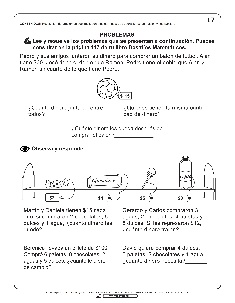 Realizaran la actividad sugerida. (Anexo 04 del material de apoyo)Realizaran la actividad sugerida. (Anexo 04 del material de apoyo)Realizaran la actividad sugerida. (Anexo 04 del material de apoyo)Realizaran la actividad sugerida. (Anexo 04 del material de apoyo)DÍA 4DESARROLLO:DESARROLLO:Realizaran la actividad sugerida. (Anexo 05 del material de apoyo)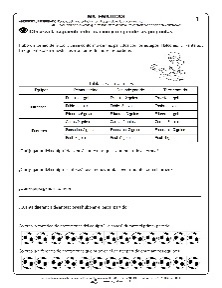 Realizaran la actividad sugerida. (Anexo 05 del material de apoyo)Realizaran la actividad sugerida. (Anexo 05 del material de apoyo)Realizaran la actividad sugerida. (Anexo 05 del material de apoyo)Realizaran la actividad sugerida. (Anexo 05 del material de apoyo)DÍA 4CIERRE:CIERRE:Realizaran la actividad sugerida. (Anexo 06 del material de apoyo)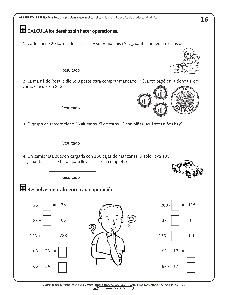 Realizaran la actividad sugerida. (Anexo 06 del material de apoyo)Realizaran la actividad sugerida. (Anexo 06 del material de apoyo)Realizaran la actividad sugerida. (Anexo 06 del material de apoyo)Realizaran la actividad sugerida. (Anexo 06 del material de apoyo)DÍA 5ACTIVIDADES PARA TRABAJAR EN PRESENCIAL Y A DISTANCIAACTIVIDADES PARA TRABAJAR EN PRESENCIAL Y A DISTANCIAACTIVIDADES PARA TRABAJAR EN PRESENCIAL Y A DISTANCIAACTIVIDADES PARA TRABAJAR EN PRESENCIAL Y A DISTANCIAACTIVIDADES PARA TRABAJAR EN PRESENCIAL Y A DISTANCIAACTIVIDADES PARA TRABAJAR EN PRESENCIAL Y A DISTANCIAACTIVIDADES PARA TRABAJAR EN PRESENCIAL Y A DISTANCIADÍA 5INICIO:INICIO:Consejo Técnico Escolar.Consejo Técnico Escolar.Consejo Técnico Escolar.Consejo Técnico Escolar.Consejo Técnico Escolar.DÍA 5DESARROLLO:DESARROLLO:Consejo Técnico Escolar.Consejo Técnico Escolar.Consejo Técnico Escolar.Consejo Técnico Escolar.Consejo Técnico Escolar.DÍA 5CIERRE:CIERRE:Consejo Técnico Escolar.Consejo Técnico Escolar.Consejo Técnico Escolar.Consejo Técnico Escolar.Consejo Técnico Escolar.RECURSOS DIDÁCTICOS Y REFERENCIASRECURSOS DIDÁCTICOS Y REFERENCIASRECURSOS DIDÁCTICOS Y REFERENCIASRECURSOS DIDÁCTICOS Y REFERENCIASRECURSOS DIDÁCTICOS Y REFERENCIASRECURSOS DIDÁCTICOS Y REFERENCIASRECURSOS DIDÁCTICOS Y REFERENCIASEVALUACIÓN Y EVIDENCIASLibro de texto. Páginas 117 a la 121.Cuaderno de trabajo.Libro de texto. Páginas 117 a la 121.Cuaderno de trabajo.Libro de texto. Páginas 117 a la 121.Cuaderno de trabajo.Libro de texto. Páginas 117 a la 121.Cuaderno de trabajo.Libro de texto. Páginas 117 a la 121.Cuaderno de trabajo.Libro de texto. Páginas 117 a la 121.Cuaderno de trabajo.Libro de texto. Páginas 117 a la 121.Cuaderno de trabajo.Observación y análisis de las participaciones y estrategias utilizadas por los alumnos en la realización de las actividades.Ejercicios en el cuaderno y en el libro de texto.Reflexionar: ¿Cuáles fueron las dudas y los errores más frecuentes en los alumnos? ¿Qué hice para que los alumnos pudieran avanzar? ¿Qué cambios debo de hacer para lograr los aprendizajes esperados y mejorar las actividades?OBSERVACIONES Y ADECUACIONESOBSERVACIONES Y ADECUACIONESOBSERVACIONES Y ADECUACIONESOBSERVACIONES Y ADECUACIONESOBSERVACIONES Y ADECUACIONESOBSERVACIONES Y ADECUACIONESOBSERVACIONES Y ADECUACIONESOBSERVACIONES Y ADECUACIONESBLOQUEBLOQUE4	¿Qué efectos produce la interacción de las cosas?4	¿Qué efectos produce la interacción de las cosas?4	¿Qué efectos produce la interacción de las cosas?4	¿Qué efectos produce la interacción de las cosas?TEMATEMACaracterísticas del sonido y su aplicación.Características del sonido y su aplicación.Características del sonido y su aplicación.Características del sonido y su aplicación.APRENDIZAJES ESPERADOSAPRENDIZAJES ESPERADOSAPRENDIZAJES ESPERADOSAPRENDIZAJES ESPERADOSCONTENIDOSCONTENIDOSIdentifica el aprovechamiento del sonido en diversos aparatos para satisfacer necesidades.Describe que el sonido tiene tono, timbre e intensidad.Identifica el aprovechamiento del sonido en diversos aparatos para satisfacer necesidades.Describe que el sonido tiene tono, timbre e intensidad.Identifica el aprovechamiento del sonido en diversos aparatos para satisfacer necesidades.Describe que el sonido tiene tono, timbre e intensidad.Identifica el aprovechamiento del sonido en diversos aparatos para satisfacer necesidades.Describe que el sonido tiene tono, timbre e intensidad.¿Cómo se aprovecha el sonido en la vida diaria?Aprovechamiento de las características del sonido: tono, timbre e intensidad en diversos aparatos, como sirenas, alarmas, campanas, radio y altavoces.Identificación de las características del sonido: tono, timbre e intensidad.¿Cómo se aprovecha el sonido en la vida diaria?Aprovechamiento de las características del sonido: tono, timbre e intensidad en diversos aparatos, como sirenas, alarmas, campanas, radio y altavoces.Identificación de las características del sonido: tono, timbre e intensidad.DÍA 1ACTIVIDADES PARA TRABAJAR EN PRESENCIAL Y A DISTANCIAACTIVIDADES PARA TRABAJAR EN PRESENCIAL Y A DISTANCIAACTIVIDADES PARA TRABAJAR EN PRESENCIAL Y A DISTANCIAACTIVIDADES PARA TRABAJAR EN PRESENCIAL Y A DISTANCIAACTIVIDADES PARA TRABAJAR EN PRESENCIAL Y A DISTANCIADÍA 1INICIO:INICIO:Leerán las páginas 114 y 115 del libro de Ciencias Naturales que habla de los sonidos que escuchamos alrededor de nosotros.Leerán las páginas 114 y 115 del libro de Ciencias Naturales que habla de los sonidos que escuchamos alrededor de nosotros.Leerán las páginas 114 y 115 del libro de Ciencias Naturales que habla de los sonidos que escuchamos alrededor de nosotros.DÍA 1DESARROLLO:DESARROLLO:Realizaran el experimento página 115. Reunirán los materiales dos reglas de madera, dos de metal, dos de plástico (todas de 30 cm.), cinta adhesiva, popote largo y tijeras. Acomodaran las reglas en el borde de una mesa y pegaran con cinta siguiendo las instrucciones del libro de texto.Seguirán las instrucciones y contestaran las preguntas en el libro.Realizaran el experimento página 115. Reunirán los materiales dos reglas de madera, dos de metal, dos de plástico (todas de 30 cm.), cinta adhesiva, popote largo y tijeras. Acomodaran las reglas en el borde de una mesa y pegaran con cinta siguiendo las instrucciones del libro de texto.Seguirán las instrucciones y contestaran las preguntas en el libro.Realizaran el experimento página 115. Reunirán los materiales dos reglas de madera, dos de metal, dos de plástico (todas de 30 cm.), cinta adhesiva, popote largo y tijeras. Acomodaran las reglas en el borde de una mesa y pegaran con cinta siguiendo las instrucciones del libro de texto.Seguirán las instrucciones y contestaran las preguntas en el libro.DÍA 1CIERRE:CIERRE:Leerán la página 116 y escribirán en el cuaderno una reflexión acerca de cómo viaja el sonido.Leerán la página 116 y escribirán en el cuaderno una reflexión acerca de cómo viaja el sonido.Leerán la página 116 y escribirán en el cuaderno una reflexión acerca de cómo viaja el sonido.DÍA 2ACTIVIDADES PARA TRABAJAR EN PRESENCIAL Y A DISTANCIAACTIVIDADES PARA TRABAJAR EN PRESENCIAL Y A DISTANCIAACTIVIDADES PARA TRABAJAR EN PRESENCIAL Y A DISTANCIAACTIVIDADES PARA TRABAJAR EN PRESENCIAL Y A DISTANCIAACTIVIDADES PARA TRABAJAR EN PRESENCIAL Y A DISTANCIADÍA 2INICIO:INICIO:Leerán las experiencias que aparecen en el experimento de la página 116 del libro, reunir los materiales y realizaran el experimento de acuerdo a la experiencia elegida: Experiencia 1 – tabla de madera, clavos, ligas, cuerdas y martillo. Experiencia 2 - abate lenguas y cinta adhesiva.Leerán las experiencias que aparecen en el experimento de la página 116 del libro, reunir los materiales y realizaran el experimento de acuerdo a la experiencia elegida: Experiencia 1 – tabla de madera, clavos, ligas, cuerdas y martillo. Experiencia 2 - abate lenguas y cinta adhesiva.Leerán las experiencias que aparecen en el experimento de la página 116 del libro, reunir los materiales y realizaran el experimento de acuerdo a la experiencia elegida: Experiencia 1 – tabla de madera, clavos, ligas, cuerdas y martillo. Experiencia 2 - abate lenguas y cinta adhesiva.DÍA 2DESARROLLO:DESARROLLO:Para la experiencia 1, pueden apoyarse de un adulto o del maestro para evitar accidentes con el martillo y los clavos. Para la experiencia 2, los alumnos pueden trabajar solos. Contestaran las preguntas en el libro.Para la experiencia 1, pueden apoyarse de un adulto o del maestro para evitar accidentes con el martillo y los clavos. Para la experiencia 2, los alumnos pueden trabajar solos. Contestaran las preguntas en el libro.Para la experiencia 1, pueden apoyarse de un adulto o del maestro para evitar accidentes con el martillo y los clavos. Para la experiencia 2, los alumnos pueden trabajar solos. Contestaran las preguntas en el libro.DÍA 2CIERRE:CIERRE:Elaboraran los dibujos de las actividades y colorear.Harán la lectura de la página 117 sobre los distintos sonidos que se producen en la actividad. En los sonidos se pueden distinguir características como: tono, intensidad y timbre.Elaboraran los dibujos de las actividades y colorear.Harán la lectura de la página 117 sobre los distintos sonidos que se producen en la actividad. En los sonidos se pueden distinguir características como: tono, intensidad y timbre.Elaboraran los dibujos de las actividades y colorear.Harán la lectura de la página 117 sobre los distintos sonidos que se producen en la actividad. En los sonidos se pueden distinguir características como: tono, intensidad y timbre.RECURSOS DIDÁCTICOS Y REFERENCIASRECURSOS DIDÁCTICOS Y REFERENCIASRECURSOS DIDÁCTICOS Y REFERENCIASRECURSOS DIDÁCTICOS Y REFERENCIASRECURSOS DIDÁCTICOS Y REFERENCIASEVALUACIÓN Y EVIDENCIASLibro de texto. Bloque 4. Tema 2. Páginas 114 a la 116.Colores. Hojas blancas.Dos reglas de madera, dos de metal, dos de plástico (todas de 30 cm.), cinta adhesiva, popote largo y tijeras.Materiales para el experimento de acuerdo a la experiencia elegida.Libro de texto. Bloque 4. Tema 2. Páginas 114 a la 116.Colores. Hojas blancas.Dos reglas de madera, dos de metal, dos de plástico (todas de 30 cm.), cinta adhesiva, popote largo y tijeras.Materiales para el experimento de acuerdo a la experiencia elegida.Libro de texto. Bloque 4. Tema 2. Páginas 114 a la 116.Colores. Hojas blancas.Dos reglas de madera, dos de metal, dos de plástico (todas de 30 cm.), cinta adhesiva, popote largo y tijeras.Materiales para el experimento de acuerdo a la experiencia elegida.Libro de texto. Bloque 4. Tema 2. Páginas 114 a la 116.Colores. Hojas blancas.Dos reglas de madera, dos de metal, dos de plástico (todas de 30 cm.), cinta adhesiva, popote largo y tijeras.Materiales para el experimento de acuerdo a la experiencia elegida.Libro de texto. Bloque 4. Tema 2. Páginas 114 a la 116.Colores. Hojas blancas.Dos reglas de madera, dos de metal, dos de plástico (todas de 30 cm.), cinta adhesiva, popote largo y tijeras.Materiales para el experimento de acuerdo a la experiencia elegida.Observación y análisis de las participaciones, producciones y desarrollo de las actividades.Elaboración de los experimentos.Preguntas de reflexión contestadas.OBSERVACIONES Y ADECUACIONESOBSERVACIONES Y ADECUACIONESOBSERVACIONES Y ADECUACIONESOBSERVACIONES Y ADECUACIONESOBSERVACIONES Y ADECUACIONESOBSERVACIONES Y ADECUACIONESEJEEJEInterculturalidad y convivencia pacífica, inclusiva y con igualdadInterculturalidad y convivencia pacífica, inclusiva y con igualdadInterculturalidad y convivencia pacífica, inclusiva y con igualdadInterculturalidad y convivencia pacífica, inclusiva y con igualdadInterculturalidad y convivencia pacífica, inclusiva y con igualdadBLOQUEBLOQUE2	Seamos solidarios para convivir en paz, sin discriminación y sin violencia.2	Seamos solidarios para convivir en paz, sin discriminación y sin violencia.SESIÓN3SESIÓN3Participamos en acciones solidarias contra la discriminación.APRENDIZAJES ESPERADOSAPRENDIZAJES ESPERADOSAPRENDIZAJES ESPERADOSAPRENDIZAJES ESPERADOSAPRENDIZAJES ESPERADOSAPRENDIZAJES ESPERADOSAPRENDIZAJES ESPERADOSComprende que la convivencia pacífica se sustenta en el respeto a las distintas formas de ser, pensar, actuar e interactuar con posturas diversas; asimismo, identifica y rechaza actos de violencia.Comprende que la convivencia pacífica se sustenta en el respeto a las distintas formas de ser, pensar, actuar e interactuar con posturas diversas; asimismo, identifica y rechaza actos de violencia.Comprende que la convivencia pacífica se sustenta en el respeto a las distintas formas de ser, pensar, actuar e interactuar con posturas diversas; asimismo, identifica y rechaza actos de violencia.Comprende que la convivencia pacífica se sustenta en el respeto a las distintas formas de ser, pensar, actuar e interactuar con posturas diversas; asimismo, identifica y rechaza actos de violencia.Comprende que la convivencia pacífica se sustenta en el respeto a las distintas formas de ser, pensar, actuar e interactuar con posturas diversas; asimismo, identifica y rechaza actos de violencia.Comprende que la convivencia pacífica se sustenta en el respeto a las distintas formas de ser, pensar, actuar e interactuar con posturas diversas; asimismo, identifica y rechaza actos de violencia.Comprende que la convivencia pacífica se sustenta en el respeto a las distintas formas de ser, pensar, actuar e interactuar con posturas diversas; asimismo, identifica y rechaza actos de violencia.DÍA 1ACTIVIDADES PRESENCIALACTIVIDADES PRESENCIALACTIVIDADES PRESENCIALACTIVIDADES PRESENCIALACTIVIDADES PRESENCIALACTIVIDADES PRESENCIALDÍA 1INICIO:INICIO:LO QUE DEBEN SABER LOS NIÑOS:La solidaridad es algo más que sentirse triste cuando otros sufren, implica tomar acciones que puedan contribuir a solucionar sus problemas. Cuando alguien es discriminado o excluido, debemos actuar de manera solidaria para reparar el daño e incluirlo.BRIGADA DE PROTECCIÓN DE LA PAZ E INCLUSIÓNPensaran en una persona de la escuela o de la comunidad que sea víctima de discriminación ya sea por su forma de hablar, religión, características físicas, etc.LO QUE DEBEN SABER LOS NIÑOS:La solidaridad es algo más que sentirse triste cuando otros sufren, implica tomar acciones que puedan contribuir a solucionar sus problemas. Cuando alguien es discriminado o excluido, debemos actuar de manera solidaria para reparar el daño e incluirlo.BRIGADA DE PROTECCIÓN DE LA PAZ E INCLUSIÓNPensaran en una persona de la escuela o de la comunidad que sea víctima de discriminación ya sea por su forma de hablar, religión, características físicas, etc.LO QUE DEBEN SABER LOS NIÑOS:La solidaridad es algo más que sentirse triste cuando otros sufren, implica tomar acciones que puedan contribuir a solucionar sus problemas. Cuando alguien es discriminado o excluido, debemos actuar de manera solidaria para reparar el daño e incluirlo.BRIGADA DE PROTECCIÓN DE LA PAZ E INCLUSIÓNPensaran en una persona de la escuela o de la comunidad que sea víctima de discriminación ya sea por su forma de hablar, religión, características físicas, etc.LO QUE DEBEN SABER LOS NIÑOS:La solidaridad es algo más que sentirse triste cuando otros sufren, implica tomar acciones que puedan contribuir a solucionar sus problemas. Cuando alguien es discriminado o excluido, debemos actuar de manera solidaria para reparar el daño e incluirlo.BRIGADA DE PROTECCIÓN DE LA PAZ E INCLUSIÓNPensaran en una persona de la escuela o de la comunidad que sea víctima de discriminación ya sea por su forma de hablar, religión, características físicas, etc.DÍA 1DESARROLLO:DESARROLLO:Escribirán posibles soluciones que favorezcan a la paz y la inclusión.Llenaran la tabla de registro de acciones implementadas en la semana.Leerán los apartados informativos de la página 91.Escribirán posibles soluciones que favorezcan a la paz y la inclusión.Llenaran la tabla de registro de acciones implementadas en la semana.Leerán los apartados informativos de la página 91.Escribirán posibles soluciones que favorezcan a la paz y la inclusión.Llenaran la tabla de registro de acciones implementadas en la semana.Leerán los apartados informativos de la página 91.Escribirán posibles soluciones que favorezcan a la paz y la inclusión.Llenaran la tabla de registro de acciones implementadas en la semana.Leerán los apartados informativos de la página 91.DÍA 1CIERRE:CIERRE:Concluirán reflexionando en estas preguntas: ¿Pude realizar todas las acciones que me planteé? ¿De qué manera estas acciones apoyaron a resolver el conflicto?Concluirán reflexionando en estas preguntas: ¿Pude realizar todas las acciones que me planteé? ¿De qué manera estas acciones apoyaron a resolver el conflicto?Concluirán reflexionando en estas preguntas: ¿Pude realizar todas las acciones que me planteé? ¿De qué manera estas acciones apoyaron a resolver el conflicto?Concluirán reflexionando en estas preguntas: ¿Pude realizar todas las acciones que me planteé? ¿De qué manera estas acciones apoyaron a resolver el conflicto?RECURSOS DIDÁCTICOS Y REFERENCIASRECURSOS DIDÁCTICOS Y REFERENCIASRECURSOS DIDÁCTICOS Y REFERENCIASRECURSOS DIDÁCTICOS Y REFERENCIASRECURSOS DIDÁCTICOS Y REFERENCIASEVALUACIÓN Y EVIDENCIASEVALUACIÓN Y EVIDENCIASLibro de Formación Cívica y Ética, páginas 90-91.Libro de Formación Cívica y Ética, páginas 90-91.Libro de Formación Cívica y Ética, páginas 90-91.Libro de Formación Cívica y Ética, páginas 90-91.Libro de Formación Cívica y Ética, páginas 90-91.Reflexiones en torno a las situaciones que promueven la no discriminación.Reflexiones en torno a las situaciones que promueven la no discriminación.OBSERVACIONES Y ADECUACIONESOBSERVACIONES Y ADECUACIONESOBSERVACIONES Y ADECUACIONESOBSERVACIONES Y ADECUACIONESOBSERVACIONES Y ADECUACIONESOBSERVACIONES Y ADECUACIONESOBSERVACIONES Y ADECUACIONESDIMENSIÓNDIMENSIÓNDIMENSIÓNHABILIDAD ASOCIADAHABILIDAD ASOCIADAINDICADORES DE LOGROEmpatíaEmpatíaEmpatíaSensibilidad hacia las personas y grupos que sufren exclusión o discriminación.Sensibilidad hacia las personas y grupos que sufren exclusión o discriminación.Identifica grupos de personas que han sido susceptibles de discriminación y maltrato y analiza las consecuencias de este hecho.DÍA 1ACTIVIDADES PRESENCIALACTIVIDADES PRESENCIALACTIVIDADES PRESENCIALACTIVIDADES PRESENCIALACTIVIDADES PRESENCIALDÍA 1INICIO:Solicitare a los niños que adopten la posición “cuerpo de montaña” (cabeza erguida, espalda derecha, cuerpo relajado, manos sobre los muslos, ojos cerrados suavemente).Solicitare a los niños que adopten la posición “cuerpo de montaña” (cabeza erguida, espalda derecha, cuerpo relajado, manos sobre los muslos, ojos cerrados suavemente).Solicitare a los niños que adopten la posición “cuerpo de montaña” (cabeza erguida, espalda derecha, cuerpo relajado, manos sobre los muslos, ojos cerrados suavemente).Solicitare a los niños que adopten la posición “cuerpo de montaña” (cabeza erguida, espalda derecha, cuerpo relajado, manos sobre los muslos, ojos cerrados suavemente).DÍA 1DESARROLLO:Tocaran un instrumento por un minuto y completaran la frase siguiente: “Si descubro que alguno de mis compañeros está triste, yo…”. Ampliaran el contenido sobre la discriminación usando la serie de cuentos y videos de la Colección Kiplatla (disponibles en YouTube) que difunde el Consejo Nacional para Prevenir la Discriminación. Se sugiere el siguiente enlace:https://youtu.be/FMl2HEatZGI  Duración 17:55mins.Reflexionaran y comentaran con base en estas preguntas:¿Qué sintió la niña al ser objeto de burla de sus compañeros?¿Qué hubieras hecho tú si te encontraras en una situación similar?¿Qué debemos hacer si vemos que un compañero sufre de abuso por discriminación?Tocaran un instrumento por un minuto y completaran la frase siguiente: “Si descubro que alguno de mis compañeros está triste, yo…”. Ampliaran el contenido sobre la discriminación usando la serie de cuentos y videos de la Colección Kiplatla (disponibles en YouTube) que difunde el Consejo Nacional para Prevenir la Discriminación. Se sugiere el siguiente enlace:https://youtu.be/FMl2HEatZGI  Duración 17:55mins.Reflexionaran y comentaran con base en estas preguntas:¿Qué sintió la niña al ser objeto de burla de sus compañeros?¿Qué hubieras hecho tú si te encontraras en una situación similar?¿Qué debemos hacer si vemos que un compañero sufre de abuso por discriminación?Tocaran un instrumento por un minuto y completaran la frase siguiente: “Si descubro que alguno de mis compañeros está triste, yo…”. Ampliaran el contenido sobre la discriminación usando la serie de cuentos y videos de la Colección Kiplatla (disponibles en YouTube) que difunde el Consejo Nacional para Prevenir la Discriminación. Se sugiere el siguiente enlace:https://youtu.be/FMl2HEatZGI  Duración 17:55mins.Reflexionaran y comentaran con base en estas preguntas:¿Qué sintió la niña al ser objeto de burla de sus compañeros?¿Qué hubieras hecho tú si te encontraras en una situación similar?¿Qué debemos hacer si vemos que un compañero sufre de abuso por discriminación?Tocaran un instrumento por un minuto y completaran la frase siguiente: “Si descubro que alguno de mis compañeros está triste, yo…”. Ampliaran el contenido sobre la discriminación usando la serie de cuentos y videos de la Colección Kiplatla (disponibles en YouTube) que difunde el Consejo Nacional para Prevenir la Discriminación. Se sugiere el siguiente enlace:https://youtu.be/FMl2HEatZGI  Duración 17:55mins.Reflexionaran y comentaran con base en estas preguntas:¿Qué sintió la niña al ser objeto de burla de sus compañeros?¿Qué hubieras hecho tú si te encontraras en una situación similar?¿Qué debemos hacer si vemos que un compañero sufre de abuso por discriminación?DÍA 1CIERRE:Harán un cartel en donde se invite a la comunidad escolar a evitar la discriminación de cualquier tipo.Harán un cartel en donde se invite a la comunidad escolar a evitar la discriminación de cualquier tipo.Harán un cartel en donde se invite a la comunidad escolar a evitar la discriminación de cualquier tipo.Harán un cartel en donde se invite a la comunidad escolar a evitar la discriminación de cualquier tipo.RECURSOS DIDÁCTICOS Y REFERENCIASRECURSOS DIDÁCTICOS Y REFERENCIASRECURSOS DIDÁCTICOS Y REFERENCIASRECURSOS DIDÁCTICOS Y REFERENCIASEVALUACIÓN Y EVIDENCIASEVALUACIÓN Y EVIDENCIASXilófono, campana, triángulo, barra de tono, cuenco o tambor. Sillas.De ser posible música relajante.https://youtu.be/FMl2HEatZGI Hojas blancas.Colores.Xilófono, campana, triángulo, barra de tono, cuenco o tambor. Sillas.De ser posible música relajante.https://youtu.be/FMl2HEatZGI Hojas blancas.Colores.Xilófono, campana, triángulo, barra de tono, cuenco o tambor. Sillas.De ser posible música relajante.https://youtu.be/FMl2HEatZGI Hojas blancas.Colores.Xilófono, campana, triángulo, barra de tono, cuenco o tambor. Sillas.De ser posible música relajante.https://youtu.be/FMl2HEatZGI Hojas blancas.Colores.Evaluación cualitativa y formativa basada en:La retroalimentación de las experiencias compartidas al finalizar la actividad con base en las preguntas del video.Realización del cartel.Evaluación cualitativa y formativa basada en:La retroalimentación de las experiencias compartidas al finalizar la actividad con base en las preguntas del video.Realización del cartel.OBSERVACIONES Y ADECUACIONESOBSERVACIONES Y ADECUACIONESOBSERVACIONES Y ADECUACIONESOBSERVACIONES Y ADECUACIONESOBSERVACIONES Y ADECUACIONESOBSERVACIONES Y ADECUACIONESEJEEJEEJETEMATEMAAPRENDIZAJES ESPERADOSApreciación estética y creatividad.Apreciación estética y creatividad.Apreciación estética y creatividad.Sensibilidad y percepción estética.Sensibilidad y percepción estética.Observa distintas manifestaciones artísticas plásticas y visuales en formato bidimensional, para reconocer sus semejanzas y diferencias.Distingue las características principales de las técnicas elegidas y las utiliza con fines expresivos.DÍA 1ACTIVIDADES PRESENCIALACTIVIDADES PRESENCIALACTIVIDADES PRESENCIALACTIVIDADES PRESENCIALACTIVIDADES PRESENCIALDÍA 1INICIO:Reunirán diferentes materiales para pintar (soportes) como cartón, hojas blancas, madera, piedra, lija gruesa, hojas secas de una planta, objetos viejos o rotos que ya no se utilicen y una caja de cartón, así como el boceto que se desea reproducir.Reunirán diferentes materiales para pintar (soportes) como cartón, hojas blancas, madera, piedra, lija gruesa, hojas secas de una planta, objetos viejos o rotos que ya no se utilicen y una caja de cartón, así como el boceto que se desea reproducir.Reunirán diferentes materiales para pintar (soportes) como cartón, hojas blancas, madera, piedra, lija gruesa, hojas secas de una planta, objetos viejos o rotos que ya no se utilicen y una caja de cartón, así como el boceto que se desea reproducir.Reunirán diferentes materiales para pintar (soportes) como cartón, hojas blancas, madera, piedra, lija gruesa, hojas secas de una planta, objetos viejos o rotos que ya no se utilicen y una caja de cartón, así como el boceto que se desea reproducir.DÍA 1DESARROLLO:Clasificarlos de acuerdo a su tamaño, a su textura, su color, su forma. Determinaran, cuál material será mejor para pintar de acuerdo a la obra que se desea realizar.Destinaran el tiempo de la sesión para realizar una creación libre utilizando pinturas, gises, crayolas, colores etc.Clasificarlos de acuerdo a su tamaño, a su textura, su color, su forma. Determinaran, cuál material será mejor para pintar de acuerdo a la obra que se desea realizar.Destinaran el tiempo de la sesión para realizar una creación libre utilizando pinturas, gises, crayolas, colores etc.Clasificarlos de acuerdo a su tamaño, a su textura, su color, su forma. Determinaran, cuál material será mejor para pintar de acuerdo a la obra que se desea realizar.Destinaran el tiempo de la sesión para realizar una creación libre utilizando pinturas, gises, crayolas, colores etc.Clasificarlos de acuerdo a su tamaño, a su textura, su color, su forma. Determinaran, cuál material será mejor para pintar de acuerdo a la obra que se desea realizar.Destinaran el tiempo de la sesión para realizar una creación libre utilizando pinturas, gises, crayolas, colores etc.DÍA 1CIERRE:Planteare a los estudiantes la idea de crear una muestra con sus soportes poco convencionales.Planteare a los estudiantes la idea de crear una muestra con sus soportes poco convencionales.Planteare a los estudiantes la idea de crear una muestra con sus soportes poco convencionales.Planteare a los estudiantes la idea de crear una muestra con sus soportes poco convencionales.RECURSOS DIDÁCTICOS Y REFERENCIASRECURSOS DIDÁCTICOS Y REFERENCIASRECURSOS DIDÁCTICOS Y REFERENCIASRECURSOS DIDÁCTICOS Y REFERENCIASEVALUACIÓN Y EVIDENCIASEVALUACIÓN Y EVIDENCIASMateriales poco convencionales como soporte.Pinturas, gises, crayolas, colores etc.Materiales poco convencionales como soporte.Pinturas, gises, crayolas, colores etc.Materiales poco convencionales como soporte.Pinturas, gises, crayolas, colores etc.Materiales poco convencionales como soporte.Pinturas, gises, crayolas, colores etc.Observación y análisis de las participaciones, producciones y desarrollo de las actividades.Realización y avance de la obra.Observación y análisis de las participaciones, producciones y desarrollo de las actividades.Realización y avance de la obra.OBSERVACIONES Y ADECUACIONESOBSERVACIONES Y ADECUACIONESOBSERVACIONES Y ADECUACIONESOBSERVACIONES Y ADECUACIONESOBSERVACIONES Y ADECUACIONESOBSERVACIONES Y ADECUACIONES